DECRETO No. 07 - 09 EL CONCEJO MUNICIPAL DE SAN FRANCISCO GOTERA, DEPARTAMENTO DE MORAZAN. CONSIDERANDO: I. Que por Decreto Municipal Uno del 20 de enero de 1993, publicado en el Diario Oficial número 15 bis, Tomo 318, del mes de enero del mismo año, se emitió la Ordenanza de Tasas Por los servicios Municipales de San Francisco Gotera, II. Que el Art. 1. SERVICIOS MUNICIPALES, numeral 1.1.16. ARRENDAMIENTOS. Numeral 1.1.16.5 del Estadio Municipal. Numeral 01 – Para Partidos de Fútbol. No individualiza en ninguno de sus cuatro literales al sujeto pasivo de la Obligación Tributaria Municipal, generando con ello un desfase de interpretación jurídica en cuanto a quienes serán los obligados al pago del tributo que se genera por uso del Estadio Municipal. III. Que los artículos 69 del Código Municipal y 2 de la Ley General Tributaria Municipal establecen, entre otras consideraciones, que las Leyes que establezcan o modifiquen tributos municipales, determinarán en su contenido: El hecho generador del Tributo; los sujetos activo y pasivo. IV. Que de conformidad al artículo 204 de la Constitución de la República; artículo 30 numeral 4 del Código Municipal; y artículos 2, 7 inciso 2°. y artículo 77 de la Ley General Tributaria Municipal, es competencia de los Municipios crear, modificar o suprimir tasas y contribuciones específicas mediante la emisión de Ordenanzas. POR TANTO: EN USO DE SUS FACULTADES LEGALES DECRETA: Art. 1.- Reformase la Ordenanza de Tasas Municipales del Municipio de San Francisco Gotera, creada mediante Decreto Municipal número uno del 20 de enero de 1993, publicado en el Diario Oficial número 15 bis, tomo 318, del mes de enero del mismo año, así: Art. 2.- Reformase el Art. 1. SERVICIOS MUNICIPALES, numeral 1.1.16. ARRENDAMIENTOS. Numeral 1.1.16.5 del Estadio Municipal. Numeral 01 – Para Partidos de Fútbol. Manteniéndose la cuantía del tributo pero adicionándose a cada literal texto Así: a) De 1ª Categoría................................................................................... ¢ 700.00 Se considera sujeto pasivo de la obligación tributaria municipal en cuanto al presente literal, principalmente a los Clubes de Primera División Profesional de El Salvador, así como aquellos que le sean análogos. b) De 2ª Categoría.................................................................................. ¢ 350.00 Se considera sujeto pasivo de la obligación tributaria municipal en cuanto al presente literal, principalmente a los Clubes de Segunda División Profesional de El Salvador, Categorías de Reservas, así como aquellos que le sean análogos. c) Para otras categorías inferiores............................................................ ¢ 100.00 Se considera sujeto pasivo de la obligación tributaria municipal en cuanto al presente literal, principalmente a los Clubes de Tercera División Profesional de El Salvador, Categorías Aficionadas o Ligas Medias de las Asociaciones Departamentales de Fútbol y equipos Aficionados en general, así como aquellos que le sean análogos. d) Para entrenos cada sesión..................................................................... ¢ 26.25 Art. 3.- Adiciónase al Art. 1. SERVICIOS MUNICIPALES, numeral 1.1.16. ARRENDAMIENTOS. Numeral 1.1.16.5 del Estadio Municipal. Numeral 01 – Para Partidos de Fútbol. El literal d) Así: d) Para partidos de torneos y competencias promovidos por instituciones públicas, así como por personas o instituciones particulares dedicadas al sano esparcimiento y recreación……………………………………………………........... ¢ 52. 50 Art. 4.- Para los efectos del presente artículo no se considera sujetos pasivos de la obligación tributaria municipal a las escuelas de fútbol municipal, así como los  torneos  y  competencias  promovidos por las instituciones educativas, siempre y cuando se encuentren dentro de los planes educativos del Ministerio de Educación o el Instituto Nacional de los Deportes. Art. 5. El presente Decreto entrará en vigencia ocho días después de su publicación en el Diario Oficial.Dado en el Salón de Sesiones del Concejo Municipal de San Francisco Gotera, a los siete días del mes de septiembre del dos mil nueve. 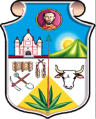 ALCALDIA MUNICIPAL DE SAN FRANCISCO GOTERAUNIDAD DE ASESORIA JURIDICALEGISLACIONALCALDIA MUNICIPAL DE SAN FRANCISCO GOTERAUNIDAD DE ASESORIA JURIDICALEGISLACIONALCALDIA MUNICIPAL DE SAN FRANCISCO GOTERAUNIDAD DE ASESORIA JURIDICALEGISLACIONALCALDIA MUNICIPAL DE SAN FRANCISCO GOTERAUNIDAD DE ASESORIA JURIDICALEGISLACIONNombre:   ORDENANZA REGULADORA DE LAS TASAS POR SERVICIOS  MUNICIPALES DE LA CIUDAD DE SAN FRANCISCO (GOTERA), DEPARTAMENTO DE MORAZAN.Nombre:   ORDENANZA REGULADORA DE LAS TASAS POR SERVICIOS  MUNICIPALES DE LA CIUDAD DE SAN FRANCISCO (GOTERA), DEPARTAMENTO DE MORAZAN.Nombre:   ORDENANZA REGULADORA DE LAS TASAS POR SERVICIOS  MUNICIPALES DE LA CIUDAD DE SAN FRANCISCO (GOTERA), DEPARTAMENTO DE MORAZAN.Nombre:   ORDENANZA REGULADORA DE LAS TASAS POR SERVICIOS  MUNICIPALES DE LA CIUDAD DE SAN FRANCISCO (GOTERA), DEPARTAMENTO DE MORAZAN.Nombre:   ORDENANZA REGULADORA DE LAS TASAS POR SERVICIOS  MUNICIPALES DE LA CIUDAD DE SAN FRANCISCO (GOTERA), DEPARTAMENTO DE MORAZAN.Materia: Derecho TributarioMateria: Derecho TributarioMateria: Derecho TributarioCategoría: ReformaCategoría: ReformaOrigen: Alcaldía MunicipalOrigen: Alcaldía MunicipalOrigen: Alcaldía MunicipalEstado: VigenteEstado: VigenteNaturaleza: Decreto Municipal Naturaleza: Decreto Municipal Naturaleza: Decreto Municipal No. 07-09Fecha: 07/09/2009D.O: 172D.O: 172Tomo: 384Publicación D.O: 17/09/2009Publicación D.O: 17/09/2009Comentarios: Por medio del presente Decreto se reforma la Ordenanza Reguladora de las Tasas por Servicios Municipales de la Ciudad de San Francisco Gotera.Comentarios: Por medio del presente Decreto se reforma la Ordenanza Reguladora de las Tasas por Servicios Municipales de la Ciudad de San Francisco Gotera.Comentarios: Por medio del presente Decreto se reforma la Ordenanza Reguladora de las Tasas por Servicios Municipales de la Ciudad de San Francisco Gotera.Comentarios: Por medio del presente Decreto se reforma la Ordenanza Reguladora de las Tasas por Servicios Municipales de la Ciudad de San Francisco Gotera.Comentarios: Por medio del presente Decreto se reforma la Ordenanza Reguladora de las Tasas por Servicios Municipales de la Ciudad de San Francisco Gotera.Contenido: DECRETO NÚMERO 07-09Contenido: DECRETO NÚMERO 07-09Contenido: DECRETO NÚMERO 07-09Contenido: DECRETO NÚMERO 07-09Contenido: DECRETO NÚMERO 07-09Carlos Calixto Hernández Gómez Alcalde MunicipalDore Santiago González Guzmán Secretario Municipal